Bristol Breastfeeding Support Service 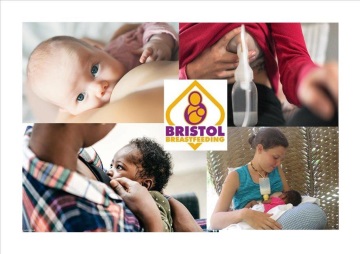 Virtual group timetableWe welcome expectant and breastmilk feeding families in our groups where we can offer information and support on topics including, starting breastfeeding, expressing, overcoming challenges, introducing solids, returning to work and breastfeeding, mixed feeding, and stopping breastfeeding.Monday, Tuesday, Wednesday and Friday group support is offered via facebook. The two groups offering support on Thursday, will do so via zoom. Please join their facebook groups for details, or contact: BristolBreastfeeding@bristol.gov.uk Further details can be found on the ‘Bristol Breastfeeding Mummies’ facebook group, as well as the ‘Bristol Breastfeeding Support Service’ and ‘Bristol Breastfeeding’ pages.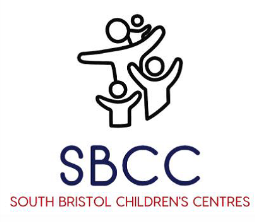 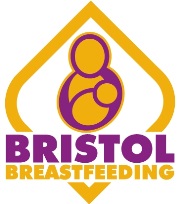 DayTimeGroupMonday10.30am – 12.00pmBristol Breastfeeding Support Service Monday groupTuesday1.30-3.00pmBristol Breastfeeding Support Tuesday & Wednesday groupsWednesday11.30am – 1.00pmBristol Breastfeeding Support Tuesday & Wednesday groupsThursday10amHoneysuckle CafeThursday 1-2.30pmLawrence Weston breastfeeding cafeFriday10-11.30amBristol Breastfeeding Support Friday group